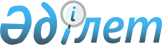 Об утверждении бюджета Бастомарского сельского округа района Магжана Жумабаева на 2024-2026 годыРешение маслихата района Магжана Жумабаева Северо-Казахстанской области от 29 декабря 2023 года № 11-5
      Сноска. Вводится в действие с 01.01.2024 в соответствии с пунктом 7 настоящего решения.
      В соответствии с пунктом 2 статьи 9-1, пунктом 2 статьи 75 Бюджетного кодекса Республики Казахстан, пунктом 2-7 статьи 6 Закона Республики Казахстан "О местном государственном управлении и самоуправлении в Республике Казахстан" маслихат района Магжана Жумабаева Северо-Казахстанской области РЕШИЛ:
      1. Утвердить бюджет Бастомарского сельского округа района Магжана Жумабаева на 2024-2026 годы согласно приложениям 1, 2 и 3 к настоящему решению соответственно, в том числе на 2024 год в следующих объемах:
      1) доходы – 221 145,0 тысяч тенге:
      налоговые поступления – 6 443,0 тысяч тенге;
      неналоговые поступления – 0,0 тысяч тенге;
      поступления от продажи основного капитала – 20,0 тысяч тенге;
      поступления трансфертов – 214 682,0 тысяч тенге;
      2) затраты – 225 663,9 тысяч тенге;
      3) чистое бюджетное кредитование – 0,0 тысяч тенге:
      бюджетные кредиты – 0,0 тысяч тенге;
      погашение бюджетных кредитов – 0,0 тысяч тенге;
      4) сальдо по операциям с финансовыми активами – 0,0 тысяч тенге:
      приобретение финансовых активов – 0,0 тысяч тенге;
      поступления от продажи финансовых активов государства – 0,0 тысяч тенге;
      5) дефицит (профицит) бюджета – -4 518,9 тысяч тенге;
      6) финансирование дефицита (использование профицита) бюджета – 4 518,9 тысяч тенге:
      поступление займов – 0,0 тысяч тенге;
      погашение займов – 0,0 тысяч тенге;
      используемые остатки бюджетных средств – 4 518,9 тысяч тенге.
      Сноска. Пункт 1 в редакции решения маслихата района Магжана Жумабаева Северо-Казахстанской области от 23.02.2024 № 12-8 (вводится в действие с 01.01.2024).


      2. Установить, что доходы бюджета сельского округа на 2024 год формируются в соответствии с Бюджетным Кодексом Республики Казахстан за счет следующих налоговых поступлений:
      1) индивидуальный подоходный налог по доходам, подлежащим обложению самостоятельно физическими лицами, у которых на территории Бастомарского сельского округа расположено заявленное при постановке на регистрационный учет в органе государственных доходов:
      место нахождения – для индивидуального предпринимателя, частного нотариуса, частного судебного исполнителя, адвоката, профессионального медиатора;
      место жительства – для остальных физических лиц;
      2) налог на имущество физических лиц по объектам обложения данным налогом, находящимся на территории Бастомарского сельского округа;
      3) земельный налог на земли населенных пунктов с физических и юридических лиц по земельным участкам, находящимся на территории Бастомарского сельского округа;
      3-1) единый земельный налог;
      4) налог на транспортные средства: 
      с физических лиц, место жительства которых находится на территории Бастомарского сельского округа;
      с юридических лиц, место нахождения которых, указываемое в их учредительных документах, располагается на территории Бастомарского сельского округа;
      4-1) плата за пользование земельными участками.
      3. Установить, что доходы бюджета сельского округа формируются за счет следующих поступлений от продажи основного капитала:
      1) поступления от продажи земельных участков, за исключением поступлений от продажи земельных участков сельскохозяйственного назначения;
      2) плата за продажу права аренды земельных участков.
      4. Учесть, что в бюджете сельского округа на 2024 год предусмотрен объем субвенции, передаваемой из районного бюджета в бюджет округа в сумме 208 220,0 тысяч тенге.
      5. Учесть в бюджете Бастомарского сельского округа на 2024 год поступление целевых трансфертов из республиканского бюджета на повышение заработной платы отдельных категорий гражданских служащих, работников организаций, содержащихся за счет средств государственного бюджета, работников казенных предприятий.
      6. Учесть в бюджете Бастомарского сельского округа на 2024 год поступление текущих трансфертов из районного бюджета, в том числе:
      1) на текущий ремонт и содержание уличного освещения населенных пунктов сельского округа;
      2) на организацию водоснабжения населенных пунктов сельского округа.
      3) на обеспечении санитарии населенных пунктов сельского округа.
      Сноска. Пункт 6 с изменением, внесенным решением маслихата района Магжана Жумабаева Северо-Казахстанской области от 23.02.2024 № 12-8 (вводится в действие с 01.01.2024).


      6-1. Учесть в бюджете Бастомарского сельского округа расходы за счет свободных остатков бюджетных средств, сложившихся по состоянию на 1 января 2024 года согласно приложению 4.
      Сноска. Решение дополнено пунктом 6-1 в соответствии с решением маслихата района Магжана Жумабаева Северо-Казахстанской области от 23.02.2024 № 12-8 (вводится в действие с 01.01.2024).


      7. Настоящее решение вводится в действие с 1 января 2024 года. Бюджет Бастомарского сельского округа района Магжана Жумабаева на 2024 год 
      Сноска. Приложение 1 в редакции решения маслихата района Магжана Жумабаева Северо-Казахстанской области от 23.02.2024 № 12-8 (вводится в действие с 01.01.2024). Бюджет Бастомарского сельского округа района Магжана Жумабаева на 2025 год 
      Бюджет Бастомарского сельского округа района Магжана Жумабаева на 2026 год Расходы бюджета Бастомарского сельского округа за счет свободных остатков бюджетных средств, сложившихся на 1 января 2024 года и возврата неиспользованных (недоиспользованных) в 2023 году целевых трансфертов из районного бюджета
      Сноска. Решение дополнено приложением 4 в соответствии с решением маслихата района Магжана Жумабаева Северо-Казахстанской области от 23.02.2024 № 12-8 (вводится в действие с 01.01.2024).
					© 2012. РГП на ПХВ «Институт законодательства и правовой информации Республики Казахстан» Министерства юстиции Республики Казахстан
				
      Председатель маслихата района Магжана Жумабаева 

А. Рахметова
Приложение 1к решению маслихатарайона Магжана ЖумабаеваСеверо-Казахстанской областиот 29 декабря 2023 года№ 11-5
Наименование
Сумма,
тысяч тенге
Категория
Категория
Категория
Категория
Категория
Сумма,
тысяч тенге
Класс
Класс
Класс
Класс
Сумма,
тысяч тенге
Подкласс
Подкласс
Сумма,
тысяч тенге
Доходы
221 145,0
1
Налоговые поступления
6 443,0
01
01
Подоходный налог
1,0
2
Индивидуальный подоходный налог
1,0
04
04
Налоги на собственность
6 436,0
1
Hалоги на имущество
153,0
4
Hалог на транспортные средства
3 783,0
5
Единый земельный налог
2 500,0
05
05
Внутренние налоги на товары, работы и услуги
6,0
3
Поступления за использование природных и других ресурсов
6,0
2
Неналоговые поступления
0,0
3
Поступления от продажи основного капитала
20,0
03
03
Продажа земли и нематериальных активов
20,0
1
Продажа земли
20,0
4
Поступления трансфертов
214 682,0
02
02
Трансферты из вышестоящих органов государственного управления
214 682,0
3
Трансферты из районного (города областного значения) бюджета
214 682,0
Наименование
Сумма,
тысяч тенге
Функциональная группа 
Функциональная группа 
Функциональная группа 
Функциональная группа 
Функциональная группа 
Сумма,
тысяч тенге
Функциональная подгруппа
Функциональная подгруппа
Функциональная подгруппа
Функциональная подгруппа
Сумма,
тысяч тенге
Администратор бюджетных программ
Администратор бюджетных программ
Администратор бюджетных программ
Сумма,
тысяч тенге
Программа
Программа
Сумма,
тысяч тенге
Затраты
225 663,9
01
Государственные услуги общего характера
35 375,0
1
Представительные, исполнительные и другие органы, выполняющие общие функции государственного управления
35 375,0
124
Аппарат акима города районного значения, села, поселка, сельского округа
35 375,0
001
Услуги по обеспечению деятельности акима города районного значения, села, поселка, сельского округа
35 375,0
07
Жилищно-коммунальное хозяйство
8 936,7
2
Коммунальное хозяйство
3 800,0
124
Аппарат акима города районного значения, села, поселка, сельского округа
3 800,0
014
Организация водоснабжения населенных пунктов
3 800,0
3
Благоустройство населенных пунктов
5 136,7
124
Аппарат акима города районного значения, села, поселка, сельского округа
5 136,7
008
Освещение улиц в населенных пунктах
4 618,0
009
Обеспечение санитарии населенных пунктов
518,7
08
Культура, спорт, туризм и информационное пространство
1 352,0
1
Деятельность в области культуры
1 352,0
124
Аппарат акима города районного значения, села, поселка, сельского округа
1 352,0
006
Поддержка культурно-досуговой работы на местном уровне
1 352,0
15
Трансферты
180 000,2
1
Трансферты
180 000,2
124
Аппарат акима города районного значения, села, поселка, сельского округа
180 000,2
048
Возврат неиспользованных (недоиспользованных) целевых трансфертов
0,2
051
Целевые текущие трансферты из нижестоящего бюджета на компенсацию потерь вышестоящего бюджета в связи с изменением законодательства
180 000,0
Чистое бюджетное кредитование
0,0
Бюджетные кредиты
0,0
Погашение бюджетных кредитов
0,0
Сальдо по операциям с финансовыми активами
0,0
Приобретение финансовых активов
0,0
Поступление от продажи финансовых активов государства
0,0
Дефицит (Профицит) бюджета
-4 518,9
Финансирование дефицита (использование профицита ) бюджета
4 518,9
Поступление займов
0,0
Погашение займов
0,0
Наименование
Сумма,
тысяч тенге
Категория
Категория
Категория
Категория
Категория
Сумма,
тысяч тенге
Класс
Класс
Класс
Класс
Сумма,
тысяч тенге
Подкласс
Подкласс
Сумма,
тысяч тенге
8
Используемые остатки бюджетных средств
4 518,9
1
1
Остатки бюджетных средств
4 518,9
1
Свободные остатки бюджетных средств
4 518,9Приложение 2к решению маслихатарайона Магжана ЖумабаеваСеверо-Казахстанской областиот 29 декабря 2023 года№ 11-5
Наименование
Сумма,
тысяч тенге
Категория
Категория
Категория
Категория
Категория
Сумма,
тысяч тенге
Класс
Класс
Класс
Класс
Сумма,
тысяч тенге
Подкласс 
Подкласс 
Сумма,
тысяч тенге
Доходы
46 183,0
1
Налоговые поступления
6 862,0
01
01
Подоходный налог
1,0
2
Индивидуальный подоходный налог
1,0
04
04
Налоги на собственность
6 854,0
1
Hалоги на имущество
163,0
4
Hалог на транспортные средства
4 029,0
5
Единый земельный налог
2 662,0
05
05
Внутренние налоги на товары, работы и услуги
7,0
3
Поступления за использование природных и других ресурсов
7,0
2
Неналоговые поступления
0,0
3
Поступления от продажи основного капитала
21,0
03
03
Продажа земли и нематериальных активов
21,0
1
Продажа земли
21,0
4
Поступления трансфертов
39 300,0
02
02
Трансферты из вышестоящих органов государственного управления
39 300,0
3
Трансферты из районного (города областного значения) бюджета
39 300,0
Наименование
Сумма,
тысяч тенге
Функциональная группа 
Функциональная группа 
Функциональная группа 
Функциональная группа 
Функциональная группа 
Сумма,
тысяч тенге
Функциональная подгруппа
Функциональная подгруппа
Функциональная подгруппа
Функциональная подгруппа
Сумма,
тысяч тенге
Администратор бюджетных программ
Администратор бюджетных программ
Администратор бюджетных программ
Сумма,
тысяч тенге
Программа
Программа
Сумма,
тысяч тенге
Затраты 
46 183,0
01
Государственные услуги общего характера
40 040,0
1
Представительные, исполнительные и другие органы, выполняющие общие функции государственного управления
40 040,0
124
Аппарат акима города районного значения, села, поселка, сельского округа
40 040,0
001
Услуги по обеспечению деятельности акима города районного значения, села, поселка, сельского округа
40 040,0
07
Жилищно-коммунальное хозяйство
4 703,0
2
Коммунальное хозяйство
850,0
124
Аппарат акима города районного значения, села, поселка, сельского округа
850,0
014
Организация водоснабжения населенных пунктов
850,0
3
Благоустройство населенных пунктов
3 853,0
124
Аппарат акима города районного значения, села, поселка, сельского округа
3 853,0
008
Освещение улиц в населенных пунктах
3 853,0
08
Культура, спорт, туризм и информационное пространство
1 440,0
1
Деятельность в области культуры
1 440,0
124
Аппарат акима города районного значения, села, поселка, сельского округа
1 440,0
006
Поддержка культурно-досуговой работы на местном уровне
1 440,0
Чистое бюджетное кредитование
0,0
Бюджетные кредиты 
0,0
Погашение бюджетных кредитов
0,0
Сальдо по операциям с финансовыми активами
0,0
Приобретение финансовых активов
0,0
Поступление от продажи финансовых активов государства
0,0
Дефицит (Профицит) бюджета
0,0
Финансирование дефицита (использование профицита ) бюджета 
0,0
Поступление займов
0,0
Погашение займов
0,0
Наименование
Сумма,
тысяч тенге
Категория
Категория
Категория
Категория
Категория
Сумма,
тысяч тенге
Класс
Класс
Класс
Класс
Сумма,
тысяч тенге
Подкласс 
Подкласс 
Сумма,
тысяч тенге
8
Используемые остатки бюджетных средств
0,0
1
1
Остатки бюджетных средств
0,0
1
Свободные остатки бюджетных средств
0,0Приложение 3к решению маслихатарайона Магжана ЖумабаеваСеверо-Казахстанской областиот 29 декабря 2023 года№ 11-5
Наименование
Сумма,
тысяч тенге
Категория
Категория
Категория
Категория
Категория
Сумма,
тысяч тенге
Класс
Класс
Класс
Класс
Сумма,
тысяч тенге
Подкласс 
Подкласс 
Сумма,
тысяч тенге
Доходы
48 728,0
1
Налоговые поступления
7 240,0
01
01
Подоходный налог
1,0
2
Индивидуальный подоходный налог
1,0
04
04
Налоги на собственность
 7 231,0
1
Hалоги на имущество
172,0
4
Hалог на транспортные средства
4 251,0
5
Единый земельный налог
2 808,0
05
05
Внутренние налоги на товары, работы и услуги
8,0
3
Поступления за использование природных и других ресурсов
8,0
2
Неналоговые поступления
0,0
3
Поступления от продажи основного капитала
22,0
03
03
Продажа земли и нематериальных активов
22,0
1
Продажа земли
22,0
4
Поступления трансфертов
41 466,0
02
02
Трансферты из вышестоящих органов государственного управления
41 466,0
3
Трансферты из районного (города областного значения) бюджета
41 466,0
Наименование
Сумма,
тысяч тенге
Функциональная группа 
Функциональная группа 
Функциональная группа 
Функциональная группа 
Функциональная группа 
Сумма,
тысяч тенге
Функциональная подгруппа
Функциональная подгруппа
Функциональная подгруппа
Функциональная подгруппа
Сумма,
тысяч тенге
Администратор бюджетных программ
Администратор бюджетных программ
Администратор бюджетных программ
Сумма,
тысяч тенге
Программа
Программа
Сумма,
тысяч тенге
Затраты 
48 728,0
01
Государственные услуги общего характера
42 244,0
1
Представительные, исполнительные и другие органы, выполняющие общие функции государственного управления
42 244,0
124
Аппарат акима города районного значения, села, поселка, сельского округа
42 244,0
001
Услуги по обеспечению деятельности акима города районного значения, села, поселка, сельского округа
42 244,0
07
Жилищно-коммунальное хозяйство
4 965,0
2
Коммунальное хозяйство
900,0
124
Аппарат акима города районного значения, села, поселка, сельского округа
900,0
014
Организация водоснабжения населенных пунктов
900,0
3
Благоустройство населенных пунктов
4 065,0
124
Аппарат акима города районного значения, села, поселка, сельского округа
4 065,0
008
Освещение улиц в населенных пунктах
4 065,0
08
Культура, спорт, туризм и информационное пространство
1 519,0
1
Деятельность в области культуры
1 519,0
124
Аппарат акима города районного значения, села, поселка, сельского округа
1 519,0
006
Поддержка культурно-досуговой работы на местном уровне
1 519,0
Чистое бюджетное кредитование
0,0
Бюджетные кредиты 
0,0
Погашение бюджетных кредитов
0,0
Сальдо по операциям с финансовыми активами
0,0
Приобретение финансовых активов
0,0
Поступление от продажи финансовых активов государства
0,0
Дефицит (Профицит) бюджета
0,0
Финансирование дефицита (использование профицита ) бюджета 
0,0
Поступление займов
0,0
Погашение займов
0,0
Наименование
Сумма,
тысяч тенге
Категория
Категория
Категория
Категория
Категория
Сумма,
тысяч тенге
Класс
Класс
Класс
Класс
Сумма,
тысяч тенге
Подкласс 
Подкласс 
Сумма,
тысяч тенге
8
Используемые остатки бюджетных средств
0,0
1
1
Остатки бюджетных средств
0,0
1
Свободные остатки бюджетных средств
0,0Приложение 4к решению маслихата районаМагжана ЖумабаеваСеверо-Казахстанской областиот 29 декабря 2023 года № 11-5
Наименование
Сумма,
тысяч тенге
Категория
Категория
Категория
Категория
Категория
Сумма,
тысяч тенге
Класс
Класс
Класс
Класс
Сумма,
тысяч тенге
Подкласс
Подкласс
Сумма,
тысяч тенге
Доходы
4 518,9
8
Используемые остатки бюджетных средств
4 518,9
1
1
Остатки бюджетных средств
4 518,9
1
Свободные остатки бюджетных средств
4 518,9
Наименование
Сумма,
тысяч тенге
Функциональная группа 
Функциональная группа 
Функциональная группа 
Функциональная группа 
Функциональная группа 
Сумма,
тысяч тенге
Функциональная подгруппа
Функциональная подгруппа
Функциональная подгруппа
Функциональная подгруппа
Сумма,
тысяч тенге
Администратор бюджетных программ
Администратор бюджетных программ
Администратор бюджетных программ
Сумма,
тысяч тенге
Программа
Программа
Сумма,
тысяч тенге
Затраты
4 518,9
07
Жилищно-коммунальное хозяйство
4 518,7
2
Коммунальное хозяйство
3 000,0
124
Аппарат акима города районного значения, села, поселка, сельского округа
3 000,0
014
Организация водоснабжения населенных пунктов
3 000,0
3
Благоустройство населенных пунктов
1 518,7
124
Аппарат акима города районного значения, села, поселка, сельского округа
1 518,7
008
Освещение улиц в населенных пунктах
1 000,0
009
Обеспечение санитарии населенных пунктов
518,7
15
Трансферты
0,2
1
Трансферты
0,2
124
Аппарат акима города районного значения, села, поселка, сельского округа
0,2
048
Возврат неиспользованных (недоиспользованных) целевых трансфертов
0,2